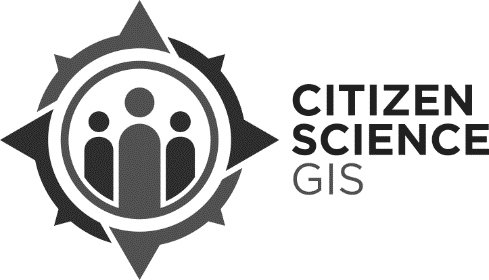 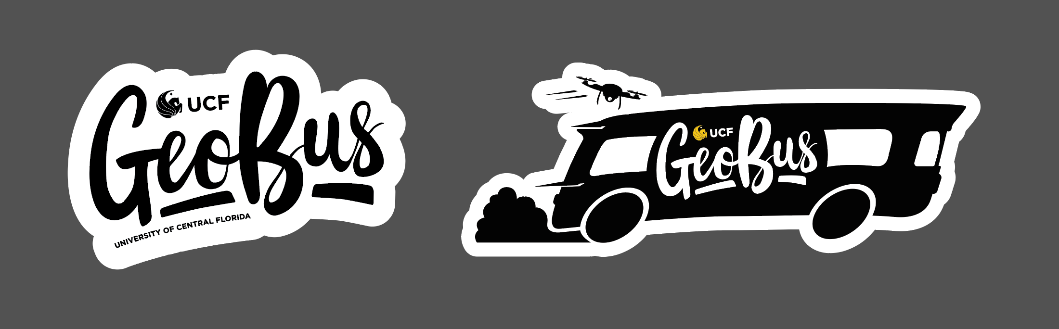 Lego City At-Home Mapping WorksheetIs there a lego set located in D3? Circle the answer. 	Yes	No Is there a lego set located in C7? Circle the answer.	Yes	NoCan you find the large, brown t-rex dinosaur? If so, write down the grid location on the map. __________Can you find the white, police airplane? If so, write down the grid location on the map. __________Can you find the white and black lego boat on the blue lake? If so, write down the grid location on the map. ___________6. About how far is it from the pirate coaster ride in E6 and the boat in F5?7. About how far is it from Cinderella’s castle in G4 to the old fishing store in A7?  8. Write a sentence to explain what a map grid does on a map.9. Write a sentence to explain what a scale bar does on a map.Share your answers and your Lego City or Toy Map models on our Facebook page at www.facebook.com/citizensciencegis. 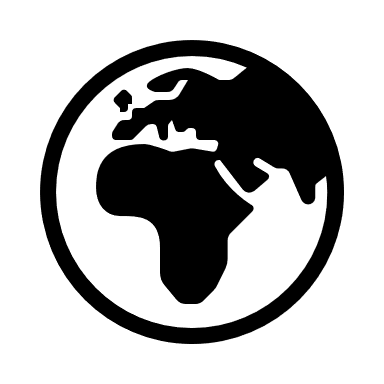 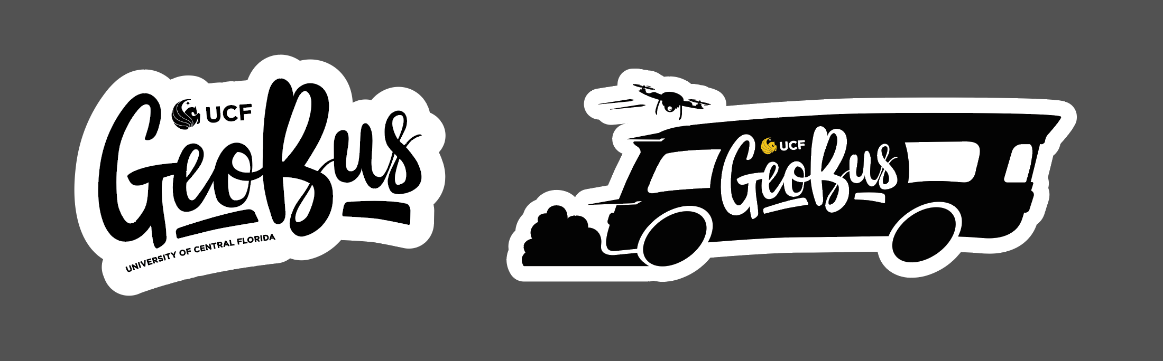 